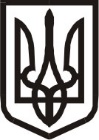 Виконавчий комітет Нетішинської міської радиХмельницької областіР О З П О Р Я Д Ж Е Н Н Я27.03.2024					Нетішин			       № 82/2024-рПро надання одноразової грошової допомоги мешканцям Нетішинської міської територіальної громадиВідповідно до пункту 20 частини 4 статті 42 Закону України «Про місцеве самоврядування в Україні», комплексної програми «Турбота» на 2023-2025 роки, затвердженої рішенням тридцятої сесії Нетішинської міської ради VІІІ скликання від 04 листопада 2022 року № 30/1534, зі змінами, комплексної програми соціальної підтримки захисників державного суверенітету та незалежності України і членів їх сімей Нетішинської міської територіальної громади на 2023-2025 роки, затвердженої рішенням тридцятої сесії Нетішинської міської ради VІІI скликання від 04 листопада 2022 року № 30/1535, зі змінами, Порядку надання одноразової грошової допомоги, затвердженого рішенням виконавчого комітету Нетішинської міської ради від 26 січня 2023 року № 49/2023, зі змінами, рішення тридцятої сесії Нетішинської міської ради VІІІ скликання від                         04 листопада 2022 року № 30/1538 «Про перейменування вулиць у м.Нетішин та с.Старий Кривин Шепетівського району Хмельницької області», з метою розгляду звернень мешканців Нетішинської міської територіальної громади   (далі – Нетішинська міська ТГ) щодо надання грошової допомоги та враховуючи рекомендації комісії з питань надання одноразової грошової допомоги:1. Надати одноразову грошову допомогу:1.1. військовослужбовцю А., який проживає у …, м. Нетішин, у сумі 5 тисяч гривень;1.2. учаснику бойових дій, військовослужбовцю К., який проживає у …, м. Нетішин, у сумі 5 тисяч гривень;1.3. учаснику бойових дій, військовослужбовцю М., який проживає у …, м. Нетішин, у сумі 5 тисяч гривень;1.4. військовослужбовцю Г., який проживає у …, м. Нетішин, у сумі 5 тисяч гривень;1.5. пенсіонеру Ц., який проживає у …, с. Старий Кривин, сумі 2 тисячі гривень;1.6. особі з інвалідністю загального захворювання третьої групи К., яка проживає у …, м. Нетішин, у сумі 2 тисячі гривень;1.7. пенсіонерці Я., яка проживає у …, м. Нетішин, у сумі 5 тисяч гривень;1.8. пенсіонерці К., яка проживає у …, м. Нетішин, у сумі 2 тисячі гривень;1.9. пенсіонерці Д., яка проживає у …, м. Нетішин, у сумі 3 тисячі гривень;1.10. особі з інвалідністю загального захворювання другої групи Ц., яка проживає у …, м. Нетішин, у сумі 3 тисячі гривень;1.11. пенсіонерці Б., яка проживає у …, м. Нетішин, у сумі 4 тисячі гривень;1.12. особі з інвалідністю загального захворювання третьої групи К., який проживає у …, м. Нетішин, у сумі 5 тисячі гривень;1.13. особі з інвалідністю загального захворювання другої групи П., яка проживає у …, м. Нетішин, у сумі 2 тисячі гривень;1.14. пенсіонерці Х., яка проживає у …, м. Нетішин, у сумі 2 тисячі гривень1.15. пенсіонерці Г., яка проживає у …, м. Нетішин, у сумі 2 тисячі гривень;1.16. внутрішньо переміщеній особі Д., яка фактично проживає у …, м. Нетішин, у сумі 4 тисячі гривень;1.17. особі з інвалідністю загального захворювання третьої групи П., який проживає у …, м. Нетішин, у сумі 2 тисячі гривень;1.18. пенсіонерці Ш., яка проживає у …, м. Нетішин, у сумі 2 тисячі гривень;1.19. особі з інвалідністю другої групи з дитинства Б., яка проживає у …, м. Нетішин, у сумі 5 тисяч гривень;1.20. внутрішньо переміщеній особі Б., який фактично проживає у …, м. Нетішин, у сумі 2 тисячі гривень;1.21. пенсіонерці Л., яка проживає у …, м. Нетішин, у сумі 3 тисячі гривень;1.22. працівнику ТОВ «Тепличний комбінат «Західний» К., який проживає у …, м. Нетішин, у сумі 3 тисячі гривень;1.23. працівниці бюджетної сфери А., яка проживає у …, м. Нетішин, у сумі 4 тисячі гривень.2. Фінансовому управлінню виконавчого комітету міської ради виділити кошти управлінню соціального захисту населення виконавчого комітету міської ради на виконання пунктів 1.1. – 1.4., Нетішинському територіальному центру соціального обслуговування (надання соціальних послуг) на виконання пунктів 1.5. – 1.21. та виконавчому комітету міської ради на виконання пунктів 1.22. – 1.23. цього розпорядження за рахунок коштів бюджету Нетішинської міської ТГ, передбачених на інші заходи у сфері соціального захисту та соціального забезпечення.3. Контроль за виконанням цього розпорядження покласти на керуючого справами виконавчого комітету міської ради Любов Оцабрику.Міський голова							Олександр СУПРУНЮК